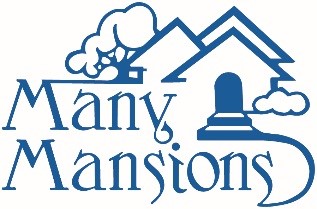 Vicky’s Scholarship FundGuidelines and Application InformationEligible applicantsA Many Mansions resident who isA senior graduating from high school this year, or a current college student.An incoming or current student in an accredited technical school, a vocational school or post high school educational program.An adult seeking a GED certificate.Previous Vicky’s Scholarship Fund winners who continue to meet criteria. (Note: maximum of 4 scholarships will be awarded to each winner).Applicants younger than 18 require the signature of a parent or guardian on the application.Acceptable uses of the scholarship awardTuition and other school fees.Books, computers, printers, supplies and/or materials.Professional tutoring or preparatory classes.Other school related expenses upon approval.Disbursement of fundsScholarship awards will be sent directly to the appropriate institution, educational service or by special arrangement as necessary. Funds will be deposited in the student account, upon proof of enrollment.Scholarships must be used within 2 years.Scholarship Calendar - 2023	December 15th	 	Application forms will be available	March 25th			Deadline for submission of applications, including						letters of recommendation for 1st time applicants	April 1st –-23rd		Interviews by the Scholarship Committee	Early May			Notification of scholarship recipientsEarly June	Vicky’s Scholarship Awards Reception (COVID Permitting)Applications should be submitted online at: https://www.manymansions.org/vickys-scholarship-application/  or emailed/mailed to:
     Vicky’s Scholarship Fund Committee     Many Mansions – Attention Teresa Nelson     1259 E. Thousand Oaks Blvd., Thousand Oaks, CA  91362     TeresaN@manymansions.org  	